GILFORD CONSERVATION COMMISSION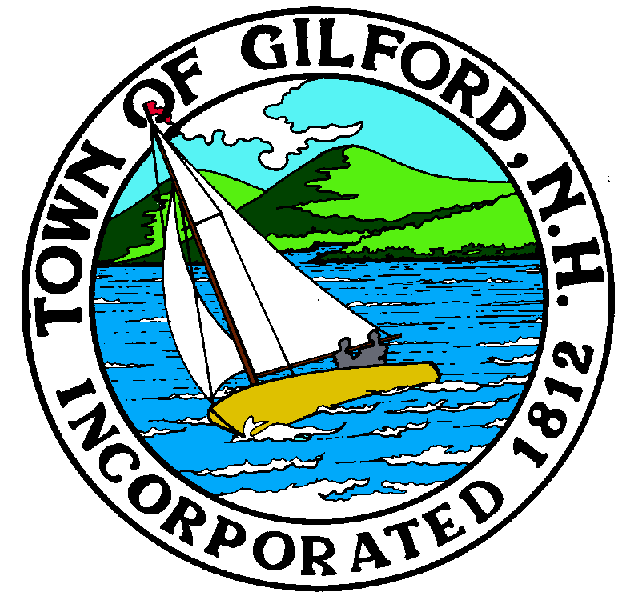 TUESDAYMARCH 21, 2023GILFORD TOWN HALL47 CHERRY VALLEY ROADGILFORD, NH  032497:00 P.M.You may attend the meeting in person at the Town Hall, or join the meeting remotely with a computer, tablet or smartphone by using the following link: 
https://global.gotomeeting.com/join/859301829 
You can also dial in using your phone. 
United States: +1 (646) 749-3122 
Access Code: 859-301-829
REMOTE PARTICIPATION IS PROVIDED AS A COURTESY.  SHOULD THERE BE TECHNICAL DIFFICULTIES WITH THE TOWN’S SYSTEM, THE MEETING/HEARING WILL NOT BE ADJOURNED.PLEDGE OF ALLEGIANCEATTENDANCE:Call Meeting to OrderEstablish a Quorum Approval of AgendaPRESENTATIONS:  APPLICATIONS:NON-PUBLIC:  (If Needed) Non-public Session Per RSA 91-A:3 II (d) Consideration of the acquisition, sale, or lease of real or personal property which, if discussed in public, would likely benefit a party or parties whose interests are adverse to those of the general community. OTHER BUSINESS:Any action needed following non-publicRequest for work in conservation easement areaJoint meeting discussion re: planting.OtherCORRESPONDENCE / WORKSHOPS:     1.	Lakes Region Conservation Trust	     2.	Society for The Protection of New Hampshire Forests	MINUTES:  October 4, 2022, December 6, 2022, January 17, 2023, March 7, 2023ADJOURNMENT:	